    Bearnes Voluntary Primary School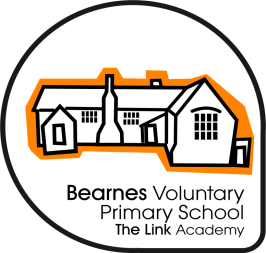 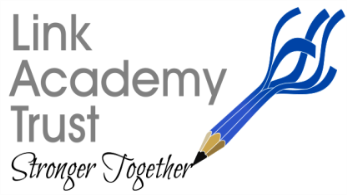          Queen Street, Newton Abbot     Devon                                                         TQ12 2AU                                                                            Tel: 01626 353980                                                            Email: adminbearnes@thelink.academySummer Newsletter 2019The last events of the yearIt’s that time of the year again and on Monday 22nd July, we will be hosting our annual School Awards and Leavers’ Assembly at The Avenue Church. The doors will open at 1:30pm for a 1:45pm start; we really hope that you will be able to join us to celebrate many successes of our children and say some fond farewells. I have had a sneaky peek in on some of the rehearsals and we have had a lot of fun preparing for it!Next Tuesday, 23rd, is the last day of school and we are having a ‘Love Our School’ day where we will be gardening, sprucing and generally tidy-up, preparing for another school year. Children are welcome to come to school in their own clothes as they might get a bit mucky. Don’t forget that the last day of term ends at 2pm!Summer holidaysOver the summer holidays we hope that you and your families get a well deserved rest and enjoy some sunshine. We would encourage the children to still be practicing their times tables and using TT Rock Stars, and to continue with regular reading at home over the long break.  There are two resources that we would like to share with you…Oxford Owl at https://www.oxfordowl.co.uk/ offers a wide range of free e-books for children to read or be read to! Click on the ‘Oxford Owl for School’ and log-in. Each class has its own log-in: EYFS: bearnes_oaks Y1/2: bearnes_chestnutsY3/4: bearnes_sycamoresY5/6: bearnes_redwoodsThe password is the same for all classes: readingWe would also encourage children to take part in the library Summer Reading Challenge which is being launched this weekend (events at Newton Abbot library on Saturday, 19th July).  We had a visitor in Tuesday’s assembly who told us all about it and the children should have brought home a bookmark with details but you can check for further details of this and the many events being held this summer, on the library website https://www.devonlibraries.org.uk/web/arena/children-src. Thank you!As we come to the end of the last full week of the term we have been reflecting on what a year of change it has been! I am so grateful to all of our families for continuing to support the school through these changes and at our many events. The staff are already thinking ahead and have been working extremely hard to get everything ready for the return to school September.  We are really excited about our vision for next year and I look forward to sharing this with you in the Autumn term. I am sure you will agree that every member of our staff team have done an amazing job this year.Finally, a huge thank you to our children for embracing all the opportunities offered to them and continuing to represent the school brilliantly. Have a wonderful summer!Alice EelesAcademy Head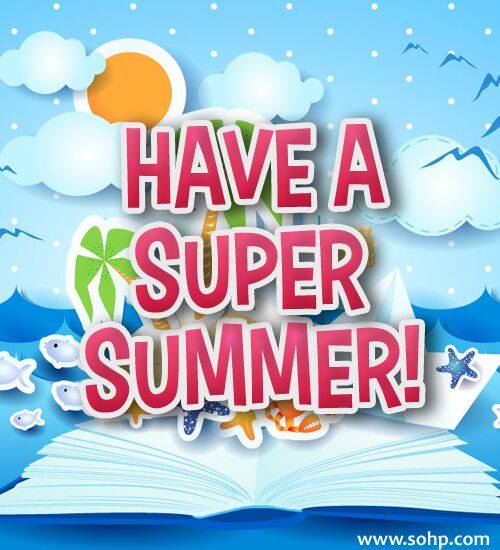 